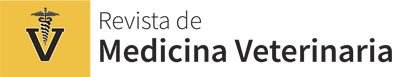 Información del RevisorNombre del evaluador: __________________________________________Títulos académicos: ______________________________Documento de Identificación (CC o pasaporte): ____________________Teléfono(s):  ___________________________________________________Dirección: _____________________________________________________Filiación Institucional: ________________________Cargo: _______________________________País: _________________________________Correo electrónico:  _____________________________________________ORCID: ________________________Perfil de Google Scholar Citation: ____________________________H5: _____________Link al CVLAC (si es colombiano o reside en Colombia): _____________Formulario para la evaluación de originalesTítulo del manuscrito: ___________________________________________
1. Calidad teórica y metodológica del contenido: ______________________________________________________________________________________________________________________________1.1. Calidad teórica del contenido (referentes suficientes, pertinentes y actualizados, debidamente articulados al problema de investigación y sus resultados)  Referentes teóricos suficientes  Referentes teóricos pertinentes Referentes teóricos actualizados Articulación entre antecedentes, problema y resultados 1.2. Calidad metodológica del contenido (diseño metodológico, técnicas e instrumentos, contexto, población, muestra, etc.)  Excelente Bueno Aceptable Insuficiente2. Originalidad, innovación y aporte al conocimiento (se hacen aportes relevantes al estado del arte en la materia):  Alto Medio Bajo3. Pertinencia y utilidad para la comunidad científica (los resultados son aplicables a contextos particulares y contribuyen al debate técnico, científico o académico)  Aplicables No aplicables Relevantes4. Estilo y manejo del lenguaje (utiliza un lenguaje científico, comprensible y directo): ________________________________________________________________________________________________________________________5. Pertinencia y correcto uso de las citaciones Citas pertinentes  Correcto uso de normas APA en el cuerpo del manuscrito  Correcto uso de normas APA en el listado de referencias 
6. Sugerencias, observaciones o recomendaciones para cualificar el documento (teóricas, metodológicas, bibliográficas, ajuste específico en el título del documento, etc.), en caso de considerarlo necesario: ______________________________________________________________________________________________________________________________7. ¿Usted propondría un ajuste en el título del documento? Sí No7.1. Si propone un ajuste ¿cuál sería?: _______________________________8. Recomendación al Editor Aceptado sin correcciones  Aceptado luego de realizar correcciones menores Aceptado luego de realizar correcciones mayores (nueva revisión del evaluador) RechazadoSi usted lo considera pertinente, puede agregar otros ítems de evaluación valiosos para tenerlos en cuenta.